ВОПРОС 1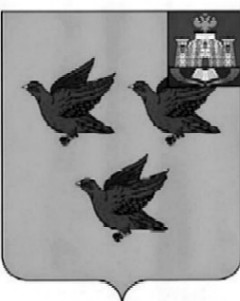 РОССИЙСКАЯ ФЕДЕРАЦИЯОРЛОВСКАЯ ОБЛАСТЬЛИВЕНСКИЙ ГОРОДСКОЙ СОВЕТ НАРОДНЫХ ДЕПУТАТОВРЕШЕНИЕ«22» июня 2021 г. №60/…-ГС                                       Принято на 60 заседанииЛивенского городского Советанародных депутатов V созываО назначении выборов депутатов Ливенского городского Совета народных депутатов VI созываРуководствуясь статьей 10 Федерального закона от 12 июня 2002 года   №67-ФЗ «Об основных гарантиях избирательных прав и права на участие в референдуме граждан Российской Федерации», Уставом города Ливны, Ливенский городской Совет народных депутатов РЕШИЛ:1. Назначить выборы депутатов Ливенского городского Совета народных депутатов VI созыва на 19 сентября 2021 года.2. Опубликовать настоящее решение в средствах массовой информации в течение 5 дней со дня принятия.Председатель Ливенского городскогоСовета народных депутатов			                                        Е.Н. КонищеваВОПРОС 2                                               ПРОЕКТРОССИЙСКАЯ ФЕДЕРАЦИЯОРЛОВСКАЯ ОБЛАСТЬЛИВЕНСКИЙ ГОРОДСКОЙ СОВЕТ НАРОДНЫХ ДЕПУТАТОВРЕШЕНИЕ«22» июня 2020 г. № 60/…-ГС                           Принято решениемЛивенского городского Советанародных депутатов от 22 июня . № 60/…-ГСО внесении изменений и дополнений в Уставгорода Ливны Орловской областиВ целях приведения Устава города Ливны в соответствие с действующим законодательством Ливенский городской Совет народных депутатов РЕШИЛ:1. Внести в Устав города Ливны Орловской области (в ред. постановлений Ливенского городского Совета народных депутатов от 25.10.2006 № 7/39-ГС, от 21.03.2007 № 10/71-ГС, решений Ливенского городского Совета народных депутатов от 26.07.2007 № 14/13-ГС, от 14.11.2007 № 18/42-ГС, от 12.02.2008 №20/65-ГС, от 27.11.2008 № 26/120-ГС, от 18.06.2009 № 30/167-ГС, от 11.03.2010 № 37/229-ГС, от 15.07.201 № 39/246-ГС, 18.11.2010 № 41/267-ГС, от 27.09.2011 № 5/34-ГС, от 30.03.2012 № 11/61-ГС, от 05.12.2012 № 18/116-ГС, от 25.07.2013 № 25/195-ГС, от 30.01.2014 № 31/257-ГС, от 29.04.2014 № 34/291-ГС, от 11.12.2014 № 41/339-ГС, от 20.01.2015 № 43/362-ГС, от 11.08.2015 №49/430-ГС, от 24.09.2015 № 50/451-ГС, от 28.01.2016 № 54/504-ГС, от 21.02.2017 № 7/080-ГС, от 28.09.2017 № 3/162-ГС, от 22.02.2018 № 20/222-ГС, от 31.01.2019 № 31/342-ГС, от 11.12.2019 № 42/463-ГС, от 24.09.2020 № 51/547-ГС, от 29.10.2020 № 52/561-ГС ) следующие изменения и дополнения:1) статью 6 дополнить пунктом 44 следующего содержания: «44) принятие решений и проведение на территории города мероприятий по выявлению правообладателей ранее учтенных объектов недвижимости, направление сведений о правообладателях данных объектов недвижимости для внесения в Единый государственный реестр недвижимости.»;2) статью 6.1 дополнить пунктом 19 следующего содержания: «19) осуществление мероприятий по оказанию помощи лицам, находящимся в состоянии алкогольного, наркотического или иного токсического опьянения.»;3) часть 2 статьи 39 дополнить после четвертого абзаца пунктом 3 следующего содержания: «3) проектов нормативных правовых актов, разработанных в целях ликвидации чрезвычайных ситуаций природного и техногенного характера на период действия режимов чрезвычайных ситуаций.»;4) в статье 32:- пункт 11 дополнить словами «,осуществляет контроль за соблюдением правил благоустройства города Ливны;»;- пункт 19 изложить в следующей редакции: «19) ведет учет муниципального жилищного фонда, учет граждан в качестве нуждающихся в жилых помещениях, предоставляемых по договорам социального найма; учет нуждающихся в предоставлении жилых помещений по договорам найма жилых помещений жилищного фонда социального использования; обеспечивает проживающих в городе и нуждающихся в жилых помещениях малоимущих граждан жилыми помещениями, организует строительство и содержание муниципального жилищного фонда, создает условия для жилищного строительства, осуществляет муниципальный жилищный контроль, согласовывает переустройство и перепланировку помещений в многоквартирном доме, принимает в установленном порядке решения о переводе жилых помещений в нежилые помещения и нежилых помещений в жилые помещения, а также осуществляет иные полномочия в соответствии с жилищным законодательством;- дополнить пунктом 54.9 следующего содержания: «54.9) осуществляет на территории города мероприятия по выявлению правообладателей ранее учтенных объектов недвижимости, направление сведений о правообладателях данных объектов недвижимости для внесения в Единый государственный реестр недвижимости;»;5) в абзаце первом части 6 статьи 48 слово «его» исключить, дополнить словами «уведомления о включении сведений об уставе муниципального образования, муниципальном правовом акте о внесении изменений в устав муниципального образования в государственный реестр уставов муниципальных образований субъекта Российской Федерации, предусмотренного частью 6 статьи 4 Федерального закона от 21 июля 2005 года № 97-ФЗ «О государственной регистрации уставов муниципальных образований».2. Настоящее решение вступает в силу в порядке, установленном статьей 48 Устава города Ливны Орловской области, за исключением пункта 1, который вступает в силу с 29 июня 2021 года, и пункта 4, который вступает в силу с 7 июня 2021 года.Председатель Ливенского городского Совета народных депутатов				                           Е.Н. КонищеваГлава города Ливны				                                     С.А. ТрубицинВОПРОС 3РОССИЙСКАЯ ФЕДЕРАЦИЯОРЛОВСКАЯ ОБЛАСТЬЛИВЕНСКИЙ ГОРОДСКОЙ СОВЕТ НАРОДНЫХ ДЕПУТАТОВРЕШЕНИЕ«22»  июня  2021 г. №  60/…-ГС                          Принято решением Ливенского городского Советанародных депутатов  от 22 июня 2021 г. № 60/…-ГСО внесении изменений в постановление Ливенскогогородского Совета народных депутатовот 30 апреля 2003 года № 132/26-22-ГС  «Об утверждении Положения об административнойкомиссии города Ливны Орловской области»В целях поддержания правовой базы в актуальном состоянии, Ливенский городской Совет народных депутатов РЕШИЛ:1.  Внести в Приложение № 1 к постановлению Ливенского городского Совета народных депутатов от 30 апреля . № 132/26-22-ГС  «Об утверждении Положения об административной комиссии города Ливны Орловской области» следующие изменения:1) в п.п. 1.5 вместо слов «дом 18» записать слова «дом 7».2.  Решение вступает в силу со дня его официального опубликования.Председатель Ливенского городскогоСовета народных депутатов                                                               Е.Н. КонищеваГлава города Ливны                                                                            С.А. ТрубицинВОПРОС 4РОССИЙСКАЯ ФЕДЕРАЦИЯОРЛОВСКАЯ ОБЛАСТЬЛИВЕНСКИЙ ГОРОДСКОЙ СОВЕТ НАРОДНЫХ ДЕПУТАТОВРЕШЕНИЕ«22»  июня  2021 г. №  60/…-ГС                                        Принято решением Ливенского городского Советанародных депутатов  от 22 июня 2021 г. № 60/…-ГСО  внесении изменений в решение Ливенского городского Совета народных депутатов  от 29 ноября 2016 года № 4/035-ГС «Об утверждении Положения о порядке заключения концессионных соглашений в отношении муниципального имущества города  Ливны Орловской области»В соответствии с Гражданским кодексом Российской Федерации, Федеральным законом от 21 декабря 2001 года № 178-ФЗ «О приватизации государственного и муниципального имущества», Федеральным законом от 6 октября 2003 года № 131-ФЗ «Об общих принципах организации местного самоуправления в Российской Федерации», Федеральным законом от 21 июля 2005 года № 115-ФЗ «О концессионных соглашениях», Постановлением Правительства Российской Федерации от 28 января 2021 года № 74 «О совершенствовании порядка мониторинга заключения и реализации заключенных концессионных соглашений и об обеспечении оценки условных и безусловных обязательств бюджетов бюджетной системы Российской Федерации, возникающих при реализации концессионных соглашений»  Ливенский городской Совет народных депутатов РЕШИЛ:1. Внести в приложение к решению Ливенского городского Совета народных депутатов от 29 ноября 2016 года № 4/035-ГС «Об утверждении Положения о порядке заключения концессионных соглашений в отношении муниципального имущества города Ливны Орловской области» изменения, дополнив его пунктом 5.2 следующего содержания:«5.2. Внесение и актуализация в соответствии с Правилами проведения мониторинга заключения и реализации заключенных концессионных соглашений, в том числе на предмет соблюдения сторонами концессионного соглашения взятых на себя обязательств по достижению целевых показателей, содержащихся в концессионном соглашении, сроков их реализации, объема привлекаемых инвестиций и иных существенных условий концессионного соглашения, утвержденных Постановлением  Правительства РФ от 28 января 2021 года № 74 «О совершенствовании порядка мониторинга заключения и реализации заключенных концессионных соглашений и об обеспечении оценки условных и безусловных обязательств бюджетов бюджетной системы Российской Федерации, возникающих при реализации концессионных соглашений», сведений о планируемых к заключению, реализуемых и реализованных на территории города Ливны Орловской области концессионных соглашениях осуществляется Управлением.».2. Настоящее решение вступает в силу с момента официального опубликования.Председатель Ливенского городскогоСовета народных депутатов                                                            Е.Н. КонищеваГлава города Ливны                               С.А. ТрубицинВОПРОС 5РОССИЙСКАЯ ФЕДЕРАЦИЯОРЛОВСКАЯ ОБЛАСТЬЛИВЕНСКИЙ ГОРОДСКОЙ СОВЕТ НАРОДНЫХ ДЕПУТАТОВРЕШЕНИЕ«22»  июня  2021 г. №  60/…-ГС                          Принято решением Ливенского городского Советанародных депутатов  от 22 июня 2021 г. № 60/…-ГСО  внесении изменений в решение Ливенского городского Совета народных депутатов от 28 мая 2015 года №47/416-ГС «Об утверждении Положения о порядке управления муниципальным имуществом города Ливны" В соответствии с Гражданским кодексом РФ, Федеральным законом от 21 декабря 2001 года № 178-ФЗ «О приватизации государственного и муниципального имущества», руководствуясь Уставом города Ливны,  Ливенский городской Совет народных депутатов  РЕШИЛ:1. Внести в приложение к решению Ливенского городского Совета народных депутатов от 8 мая 2015 года № 47/416-ГС «Об утверждении Положения о порядке управления муниципальным имуществом города Ливны» следующее изменение:в абзаце пятом пункта 3.1 слова «и утверждение перечня имущества, передаваемого в безвозмездное пользование» исключить.2. Настоящее решение вступает в силу с момента официального опубликования.Председатель Ливенского городскогоСовета народных депутатов                                                        Е.Н. КонищеваГлава города Ливны                                                                    С.А. ТрубицинВОПРОС 6РОССИЙСКАЯ ФЕДЕРАЦИЯОРЛОВСКАЯ ОБЛАСТЬЛИВЕНСКИЙ ГОРОДСКОЙ СОВЕТ НАРОДНЫХ ДЕПУТАТОВРЕШЕНИЕ«____»  июнь  2021 г.  №_________                                                    Принято на ___заседании                                                             Ливенского городского Совета                                                            народных депутатов V созываО безвозмездной передаче муниципального  имуществав государственную собственность Орловской областиВ соответствии с Федеральным законом от 6 октября 2003 года                №131-ФЗ «Об общих принципах организации местного самоуправления в Российской Федерации», решением Ливенского городского Совета народных депутатов от 28 мая 2015 года №47/416-ГС «Об утверждении Положения о порядке управления муниципальным имуществом города Ливны»  Ливенский городской Совет народных депутатов РЕШИЛ:     1. Передать безвозмездно  в государственную собственность Орловской области   муниципальное  имущество:      1.1. Трансформаторная подстанция №133, назначение: нежилое, площадь 23,2 кв.м, кадастровый номер 57:26:0010102:731, стоимостью 44953,77 рублей, адрес объекта: Российская Федерация, Орловская область, городской округ город Ливны,  г. Ливны, ул. Фрунзе, строение 188а.     1.2. Земельный участок, категория земель: земли населенных пунктов, вид разрешенного использования: коммунальное обслуживание,  кадастровый номер 57:26:0010102:728, площадь 60 кв.м., стоимостью 12999,60 рублей,  адрес объекта: Российская Федерация, Орловская область, г. Ливны, ул. Фрунзе, 188а.     2. Настоящее решение вступает в силу с момента официального опубликования.Председатель Ливенского городскогоСовета народных депутатов                                                                Е.Н. КонищеваВОПРОС 7РОССИЙСКАЯ ФЕДЕРАЦИЯОРЛОВСКАЯ ОБЛАСТЬЛИВЕНСКИЙ ГОРОДСКОЙ СОВЕТ НАРОДНЫХ ДЕПУТАТОВРЕШЕНИЕ «22» июня  2021 г. № 60/…-ГС                                      Принято на 60 заседании                                                                                            Ливенского городского Совета                                                                                            народных депутатов V созываО назначении собрания по учреждениютерриториального общественного самоуправления	Руководствуясь статьёй 9 Положения о территориальном общественном самоуправлении в городе Ливны, утверждённого решением Ливенского городского Совета народных депутатов от 11 сентября 2015 г. № 49/445-ГС, рассмотрев заявление инициативной группы по организации территориального общественного самоуправления на территории улицы города, Ливенский городской Совет народных депутатовРЕШИЛ:1. Провести собрание граждан по учреждению территориального общественного самоуправления 26 июня 2021 г. в 18:00 ч. по адресу: г. Ливны, ул. Пушкарская, д. 33 А (около магазина «Пушкарский»); ответственный за подготовку собрания – Чумакова Галина Анатольевна; должностные лица органов местного самоуправления – Бурцева Татьяна Ивановна – депутат Ливенского городского Совета народных депутатов; Астахова Елена Витальевна – советник по общим вопросам администрации города.2. Направить уполномоченному от инициативной группы копию принятого решения о назначении собрания по учреждению территориального общественного самоуправления.3. Направить начальнику отдела организационной и кадровой работы администрации города Болычевой Т.Н. копию принятого решения о назначении собрания по учреждению территориального общественного самоуправления для принятия участия в собрании.Председатель ЛивенскогоСовета народных депутатов                                                                           Е.Н. КонищеваВОПРОС 8РОССИЙСКАЯ ФЕДЕРАЦИЯОРЛОВСКАЯ ОБЛАСТЬЛИВЕНСКИЙ ГОРОДСКОЙ СОВЕТ НАРОДНЫХ ДЕПУТАТОВРЕШЕНИЕ«22» июня  2021 г. № 60/…-ГС                                   Принято на 60 заседанииЛивенского городского Советанародных депутатов V созываОб утверждении плана работы Ливенского городского Совета народных депутатов на III квартал 2021 годаВ соответствии с Регламентом Ливенского городского Совета народных депутатов, Ливенский городской Совет народных депутатов РЕШИЛ:1. Утвердить план работы Ливенского городского Совета народных депутатов на III квартал 2021 года (приложение).2. Опубликовать настоящее решение в газете «Ливенский вестник» и разместить на сайте www.adminliv.ru.Предсдатель Ливенского городскогоСовета народных депутатов					                   Е.Н. КонищеваПриложение к решению Ливенского городского Совета народных депутатов от 22 июня 2021 г. №60/…-ГС ПЛАН РАБОТЫЛИВЕНСКОГО ГОРОДСКОГО СОВЕТА НАРОДНЫХ ДЕПУТАТОВ НА III КВАРТАЛ 2021 ГОДАВОПРОС 9РОССИЙСКАЯ ФЕДЕРАЦИЯОРЛОВСКАЯ ОБЛАСТЬЛИВЕНСКИЙ ГОРОДСКОЙ СОВЕТ НАРОДНЫХ ДЕПУТАТОВРЕШЕНИЕ «22» июня 2021 г.  № 60/…-ГС                                Принято на 60 заседании Ливенского городского Совета народных  депутатов V созываО внесении изменений в решение Ливенского городского Совета народных депутатов от 03 декабря 2020 г. № 53/580-ГС«Об утверждении общего перечня наказов избирателей депутатам Ливенского городского Совета народных депутатов для исполнения в 2021 году» Руководствуясь Положением о наказах избирателей депутатам Ливенского городского Совета народных депутатов, Ливенский городской Совет народных депутатов РЕШИЛ:1. Внести в решение Ливенского городского Совета народных от 03 декабря 2020 г. № 53/580-ГС «Об утверждении общего перечня наказов избирателей депутатам Ливенского городского Совета народных депутатов для исполнения в 2021 году» следующие изменения и дополнения:в приложении:1) в совокупности строк, объединенных ячейкой со словами «Депутат по избирательному округу № 13 Шалатонов Евгений Григорьевич»графы 4: слова строки 1 «Приобретение холодильной камеры» заменить словами «Приобретение холодильной шкафа».2. Настоящее решение вступает в силу с момента его официального опубликования.Председатель Ливенского городскогоСовета народных депутатов			                                     Е.Н. Конищева№п/пНаименование вопросаНаименование вопросаСрок рассмот-ренияОтветственныйза подготовку вопросаОтветственныйза подготовку вопросаПрофильная постоянная комиссия городского Совета Профильная постоянная комиссия городского Совета Вопросы для рассмотрения на заседаниях городского СоветаВопросы для рассмотрения на заседаниях городского СоветаВопросы для рассмотрения на заседаниях городского СоветаВопросы для рассмотрения на заседаниях городского СоветаВопросы для рассмотрения на заседаниях городского СоветаВопросы для рассмотрения на заседаниях городского СоветаВопросы для рассмотрения на заседаниях городского СоветаВопросы для рассмотрения на заседаниях городского СоветаО внесении изменений и дополнений в бюджет города ЛивныО внесении изменений и дополнений в бюджет города ЛивныIII квартал2021 г.Финансовое управление администрации городаФинансовое управление администрации городаКомиссия по экономическим вопросам, бюджету и финансамКомиссия по экономическим вопросам, бюджету и финансамИнформация об исполнении бюджета города Ливны за I полугодие 2021 годаИнформация об исполнении бюджета города Ливны за I полугодие 2021 годаIII квартал2021 гФинансовое управление администрации городаФинансовое управление администрации городаКомиссия по экономическим вопросам, бюджету и финансамКомиссия по экономическим вопросам, бюджету и финансамО согласовании замены части дотациидополнительными нормативами отчисленийот налога на доходы физических лицО согласовании замены части дотациидополнительными нормативами отчисленийот налога на доходы физических лицIII квартал2021 гФинансовое управление администрации городаФинансовое управление администрации городаКомиссия по экономическим вопросам, бюджету и финансамКомиссия по экономическим вопросам, бюджету и финансамО внесении изменений в  прогнозный  план (программу) приватизации муниципального имущества в 2021 годуО внесении изменений в  прогнозный  план (программу) приватизации муниципального имущества в 2021 годуIII квартал2021 гУправление муниципального имущества администрации городаУправление муниципального имущества администрации городаКомиссия по вопросам градостроительства, землепользования и муниципальной собственностиКомиссия по вопросам градостроительства, землепользования и муниципальной собственностиОб установлении границ территории, в пределах которой осуществляет деятельность территориальное общественное самоуправлениеОб установлении границ территории, в пределах которой осуществляет деятельность территориальное общественное самоуправлениеIII квартал2021 гОтдел организационной и кадровой работы администрации городаАппарат городского СоветаОтдел организационной и кадровой работы администрации городаАппарат городского СоветаКомиссия по вопросам местного самоуправления, депутатской деятельности и взаимодействия с общественными объединениямиКомиссия по вопросам местного самоуправления, депутатской деятельности и взаимодействия с общественными объединениямиО предоставлении  муниципального имущества в безвозмездное пользование О предоставлении  муниципального имущества в безвозмездное пользование III квартал2021 гУправление муниципального имущества администрации городаУправление муниципального имущества администрации городаКомиссия по вопросам градостроительства, землепользования и муниципальной собственностиКомиссия по вопросам градостроительства, землепользования и муниципальной собственностиОб избрании главы города и председателя Ливенского городского Совета народных депутатовОб избрании главы города и председателя Ливенского городского Совета народных депутатовIII квартал2021 гАппарат городского СоветаАппарат городского СоветаКомиссия по вопросам местного самоуправления, депутатской деятельности и взаимодействия с общественными объединениямиКомиссия по вопросам местного самоуправления, депутатской деятельности и взаимодействия с общественными объединениямиО внесении изменений в муниципальные правовые акты Ливенского городского Совета народных депутатов в связи с изменением федерального и регионального законодательстваО внесении изменений в муниципальные правовые акты Ливенского городского Совета народных депутатов в связи с изменением федерального и регионального законодательстваIII квартал 2021 г.Структурные подразделения администрации города,аппарат городского Совета, постоянные депутатские комиссииСтруктурные подразделения администрации города,аппарат городского Совета, постоянные депутатские комиссииКомиссия по вопросам местного самоуправления, депутатской деятельности и взаимодействия с общественными объединениямиКомиссия по вопросам местного самоуправления, депутатской деятельности и взаимодействия с общественными объединениямиМероприятия Ливенского городского Совета народных депутатовМероприятия Ливенского городского Совета народных депутатовМероприятия Ливенского городского Совета народных депутатовМероприятия Ливенского городского Совета народных депутатовМероприятия Ливенского городского Совета народных депутатовМероприятия Ливенского городского Совета народных депутатовМероприятия Ливенского городского Совета народных депутатовМероприятия Ливенского городского Совета народных депутатовУчастие в избирательной кампании выборов депутатов Ливенского городского Совета народных депутатов VI созываУчастие в избирательной кампании выборов депутатов Ливенского городского Совета народных депутатов VI созываУчастие в избирательной кампании выборов депутатов Ливенского городского Совета народных депутатов VI созываиюль, август  2021 годаиюль, август  2021 годаАппарат городского СоветаУчастие в выборах депутатов Ливенского городского Совета народных депутатов VI созываУчастие в выборах депутатов Ливенского городского Совета народных депутатов VI созываУчастие в выборах депутатов Ливенского городского Совета народных депутатов VI созывасентябрь 2021 годасентябрь 2021 годаАппарат городского СоветаУчастие в мероприятиях, посвященных Дню освобождения Орловщины от немецко-фашистских захватчиковУчастие в мероприятиях, посвященных Дню освобождения Орловщины от немецко-фашистских захватчиковУчастие в мероприятиях, посвященных Дню освобождения Орловщины от немецко-фашистских захватчиковавгуст 2021 годаавгуст 2021 годаАппарат городского СоветаУчастие в праздничных мероприятиях, посвященных Дню физкультурника, Дню строителя, Дню машиностроителя, День знаний Участие в праздничных мероприятиях, посвященных Дню физкультурника, Дню строителя, Дню машиностроителя, День знаний Участие в праздничных мероприятиях, посвященных Дню физкультурника, Дню строителя, Дню машиностроителя, День знаний август, сентябрь2021 г. август, сентябрь2021 г. Аппарат городского СоветаРабочие встречи депутатов с заместителями главы администрации, руководителями структурных подразделений администрации городаРабочие встречи депутатов с заместителями главы администрации, руководителями структурных подразделений администрации городаРабочие встречи депутатов с заместителями главы администрации, руководителями структурных подразделений администрации городаIII квартал2021г. III квартал2021г. Аппарат городского СоветаДепутат по избирательному округу № 13 ШалатоновЕвгений ГригорьевичОрловская область,г. Ливны,ул. Пухова, д. 28МБОУ СОШ № 5г. ЛивныПриобретение холодильной камерыII- IIIквартал60,0Депутат по избирательному округу № 13 ШалатоновЕвгений ГригорьевичОрловская область,г. Ливны,ул. Садовая, д. 9МБДОУ Детский сад № 10г. ЛивныПриобретение межкомнатных дверейII- IIIквартал40,0